Monika HrunenáPrvý ročníkPrepíš vety a zakrúžkuj písmeno C, cCilka jedla dobrý obed.––––––––––––––––––––––––––––––––––––––––––––––––––––––––-Lucka kúpila cukor, cesnak a citróny.–––––––––––––––––––––––––––––––––––––––––––––––––––––––––Po ceste skákal malý zajac.–––––––––––––––––––––––––––––––––––––––––––––––––––––––––Cyril cestoval novým vlakom.––––––––––––––––––––––––––––––––––––––––––––––––––––––––-Vinco si kúpil v Bystrici bicykel.––––––––––––––––––––––––––––––––––––––––––––––––––––––––––––––––––––––––––––––––––––––––––––––––––––––––––––––––Adam cúval s autom na cestu.––––––––––––––––––––––––––––––––––––––––––––––––––––––––––––––––––––––––––––––––––––––––––––––––––––––––––––––––      Vymaľuj obrázky a zakrúžkuj písmeno c                                                                                                                                                                                                                                                           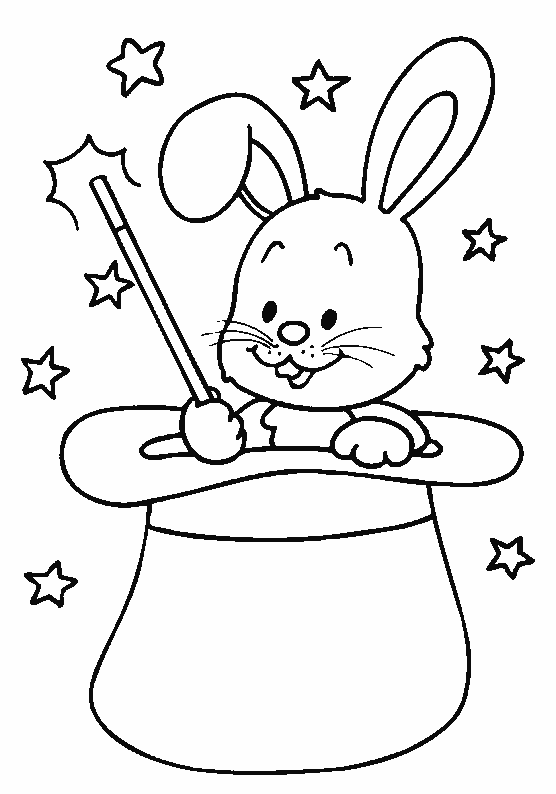 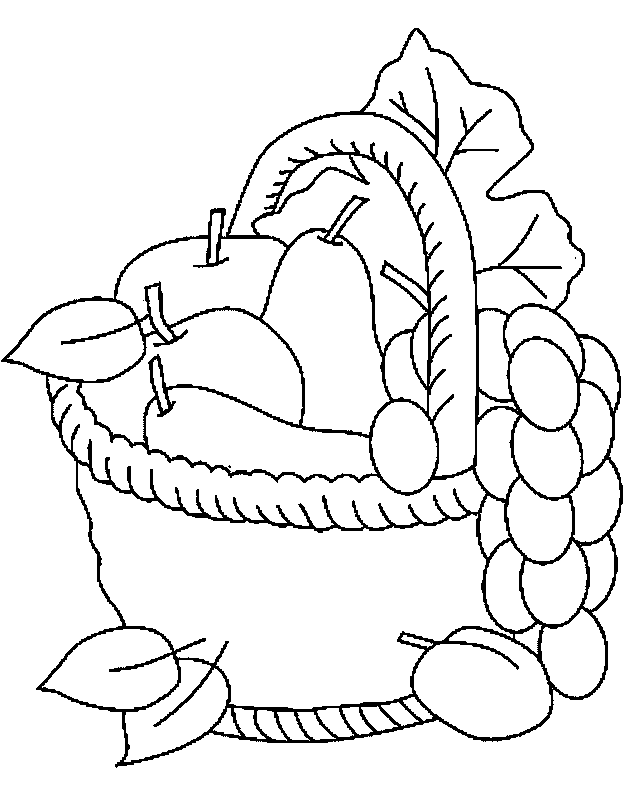 	    z a j a c					o v o c i e